ALLEGATO 1DOMANDA DI AMMISSIONE /APPLICATION FORMSi ricorda che, come indicato nel bando all’art. 5 “DOMANDA DI AMMISSIONE E TERMINE”, non saranno accettate domande di ammissione compilate a mano. In tal caso, i candidati saranno esclusi dal processo di selezione e valutazione. Alla domanda di ammissione va allegata copia del documento d’identità in corso di validità.Dottorato di Ricerca in / PhD Programme in SOCIOLOGY AND METHODOLOGY OF SOCIAL RESEARCH – SOMET (ciclo XXXV)Ho conseguito o sto conseguendo il titolo di Dottore di Ricerca/I    have already been awarded  a PhD degree or I am attending a PhD programme 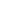 Ho già usufruito /sto usufruendo di una borsa di dottorato di  ricerca/I have already been granted with a PhD scholarship or I am receving a PhD scholarship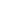 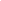 Desidero concorrere esclusivamente per un posto senza borsa/ I wish to participate only for a position without scholarship             Dichiarazioni/ DeclarationLe dichiarazioni sono rilasciate ai sensi dell’art. 46 e 47 del D.P.R. 445 del 18.12.2000, sotto la propria responsabilità consapevole delle sanzioni previste dall’art. 76 e della decadenza dei benefici prevista dall’art. 75 del medesimo T.U. in caso di dichiarazioni false e mendaci. This declaration is made in accordance with art. 46 and 47 of D.P.R. n. 445 dated 18.12.2000. I understand that any incorrect information and false statements are subject to the penalties provided under art. 76 and to loss of benefits provided under art.75 of the T.U.                                              Data e firma /Date and signatureDati anagrafici candidato /Personal data	Dati anagrafici candidato /Personal data	Cognome/SurnameNome/NameSesso/GenderData di nascita/Date of birthLuogo di nascita/Place of birth Stato di nascita/ Country of birthEmailSkype CANDIDATI IN POSSESSO DI LAUREA MAGISTRALE O LAUREA A CICLO UNICO / Candidates holding Master’s Degree or equivalent qualification giving access to a PhD programmeCANDIDATI IN POSSESSO DI LAUREA MAGISTRALE O LAUREA A CICLO UNICO / Candidates holding Master’s Degree or equivalent qualification giving access to a PhD programmeLaurea (L/LS/LM) /Master’s Degree  in: Università di/UniversityPaese/CountryCorso di Laurea in /Master’s Degree course in: Data di conseguimento/ Conferral dateVotazione finale/ Final GradeCANDIDATI CHE PARTECIPANO ISCRITTI SOTTO CONDIZIONE (vedi Art. 5 del Bando di Concorso) /Applicants participating under condition to get their Master’s Degree within 31st October 2019 (Art. 5 Call for PhD admission) CANDIDATI CHE PARTECIPANO ISCRITTI SOTTO CONDIZIONE (vedi Art. 5 del Bando di Concorso) /Applicants participating under condition to get their Master’s Degree within 31st October 2019 (Art. 5 Call for PhD admission) Corso di Laurea in /Master’s Degree in: Corso di Laurea in /Master’s Degree in: In attesa di conseguimento del titolo in data__________________________________________________Degree expected to be awarded on (insert the expected conferral date)____________________________In attesa di conseguimento del titolo in data__________________________________________________Degree expected to be awarded on (insert the expected conferral date)____________________________CFU conseguiti /ECTs acquired at time of call deadline:  CFU conseguiti /ECTs acquired at time of call deadline:  Indicare il Titolo del Progetto di Ricerca per cui si applica/Please provide the Title of the Research Project you are applying forAltri titoli /Other academic qualifications	Altri titoli /Other academic qualifications	Denominazione (ad es. PhD/ master/corso di perfezionamento/ulteriore laurea etc..) / Type of qualification (e.g.: PhD post-graduate specialization diploma, 1st level degree, professional certifications…)Rilasciato da/Issued byData di conseguimento/Conferral date(Se necessario duplicare i campi per inserire altri titoli / insert more cells, if necessary)(Se necessario duplicare i campi per inserire altri titoli / insert more cells, if necessary)Riconoscimenti /HonoursIndicare eventuali premi, borse di studio e altri riconoscimenti in campo accademico e professionale/ Specify honours, awards, and scholarships awarded on the basis of academic or other achievementsEsperienze di ricerca /Research experienceIndicare le esperienze di ricerca, i periodi trascorsi all’estero (durata in mesi), training scientifico e non scientifico. Specify previous lab or research experience and the periods abroad (duration in months), scientific and non –scientific training attended Pubblicazioni o altri titoli scientifici /Publications Includere le seguenti informazioni per ogni pubblicazione indicata/Please provide the following information for each publication: Autore/i Author/sTipo di pubblicazione (ad es. monografia, articolo, recensione, etc.) /type of publication (e.g. monograph, article, review etc.) Titolo pubblicazione /publication titleTitolo rivista, volume, anno e pagine/ scientific journal title, volume, year and pagesTitolo libro/ editore/anno pubblicazione /book title, publisher, year of publicationDOI (or ISBN/ISSN for books)Per ogni pubblicazione indicata, dovrà essere caricato il pdf editoriale tramite la procedura online/For each publication declared, please upload within the online procedure the editorial pdf. Lingue straniere/Foreign LanguagesIndicare il livello di conoscenza della lingua inglese (almeno livello B2) / (specify the level of competence of the English language – at least level B2)Ulteriori informazioni rilevanti ai fini del concorso/Further information relevant to the PhD ApplicationSe richiesto dalla “Scheda informativa del Dottorato“ (Allegato 4 del bando) / If required by the PhD Information Sheet (Annex 4)